技术服务报告相关信息公示根据国家卫生健康委令〔2021〕第4号《职业卫生技术服务机构管理办法》，现将技术服务报告相关信息公示如下：1.基本情况报告编号：大机疾控检（2022）第010号用人单位名称：长春中车轨道车辆有限公司地址：吉林省长春市宽城区物华路779号联系人：艾晶技术服务项目组人员名单：葛明庆、孙丹丹、张晓曦、吴飞、冷超、马宇宁、张园园、战雨奇、马贵阳、张松3.专业技术人员、陪同人及时间：4.证明材料（影像资料）：                                                     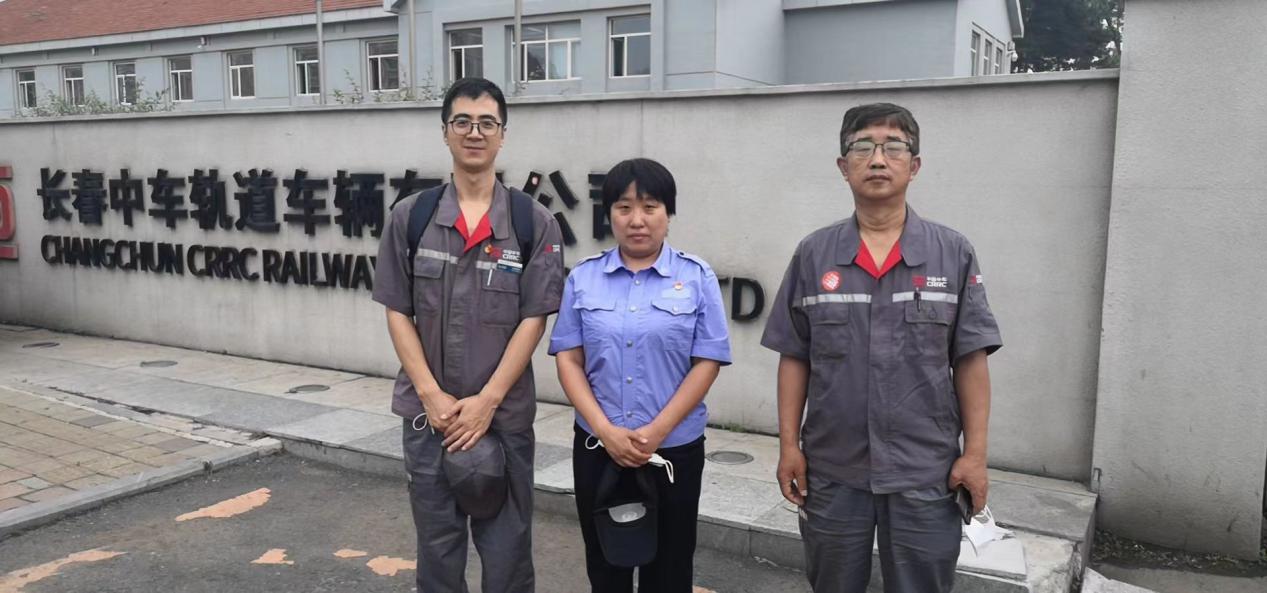 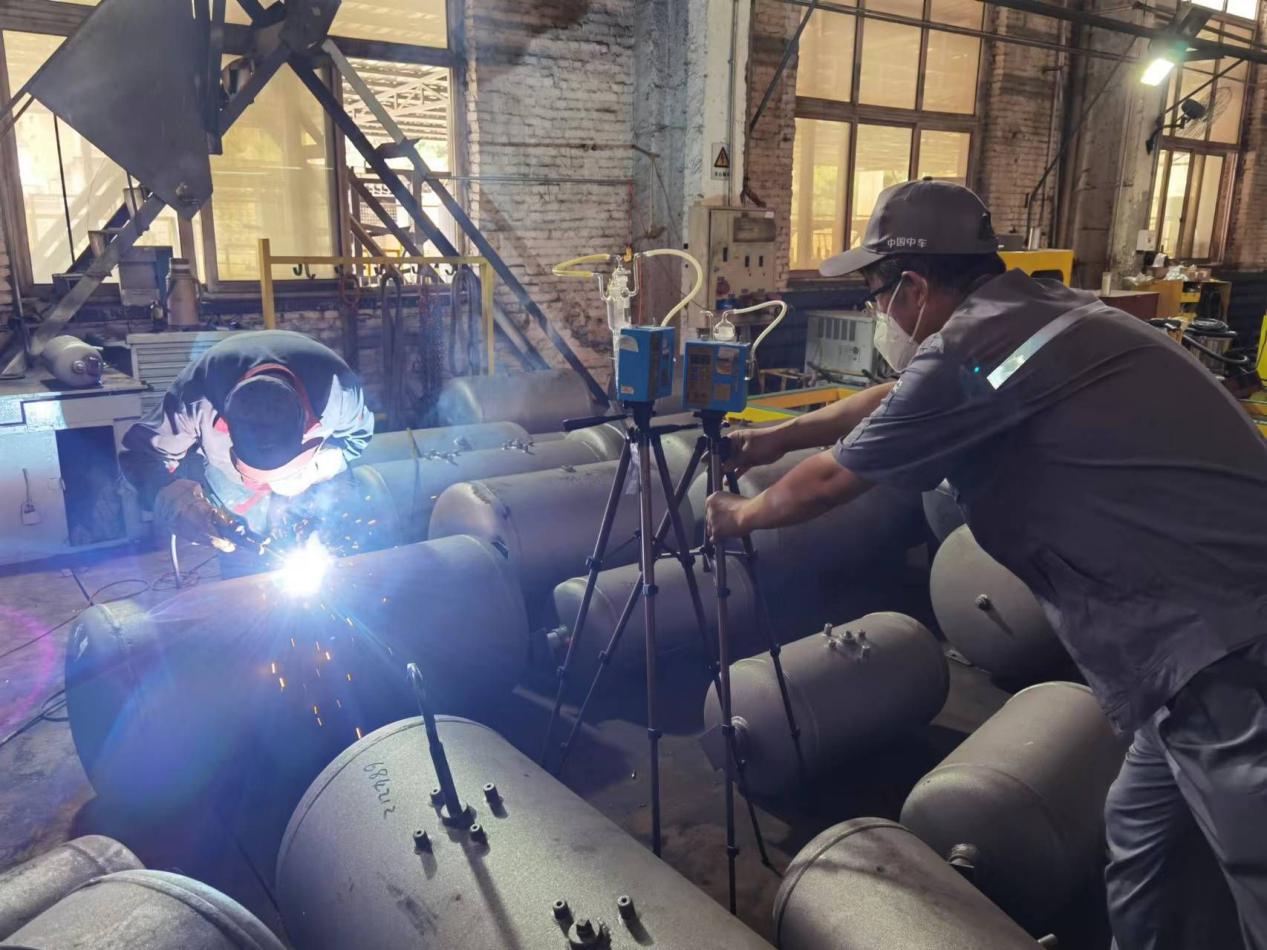 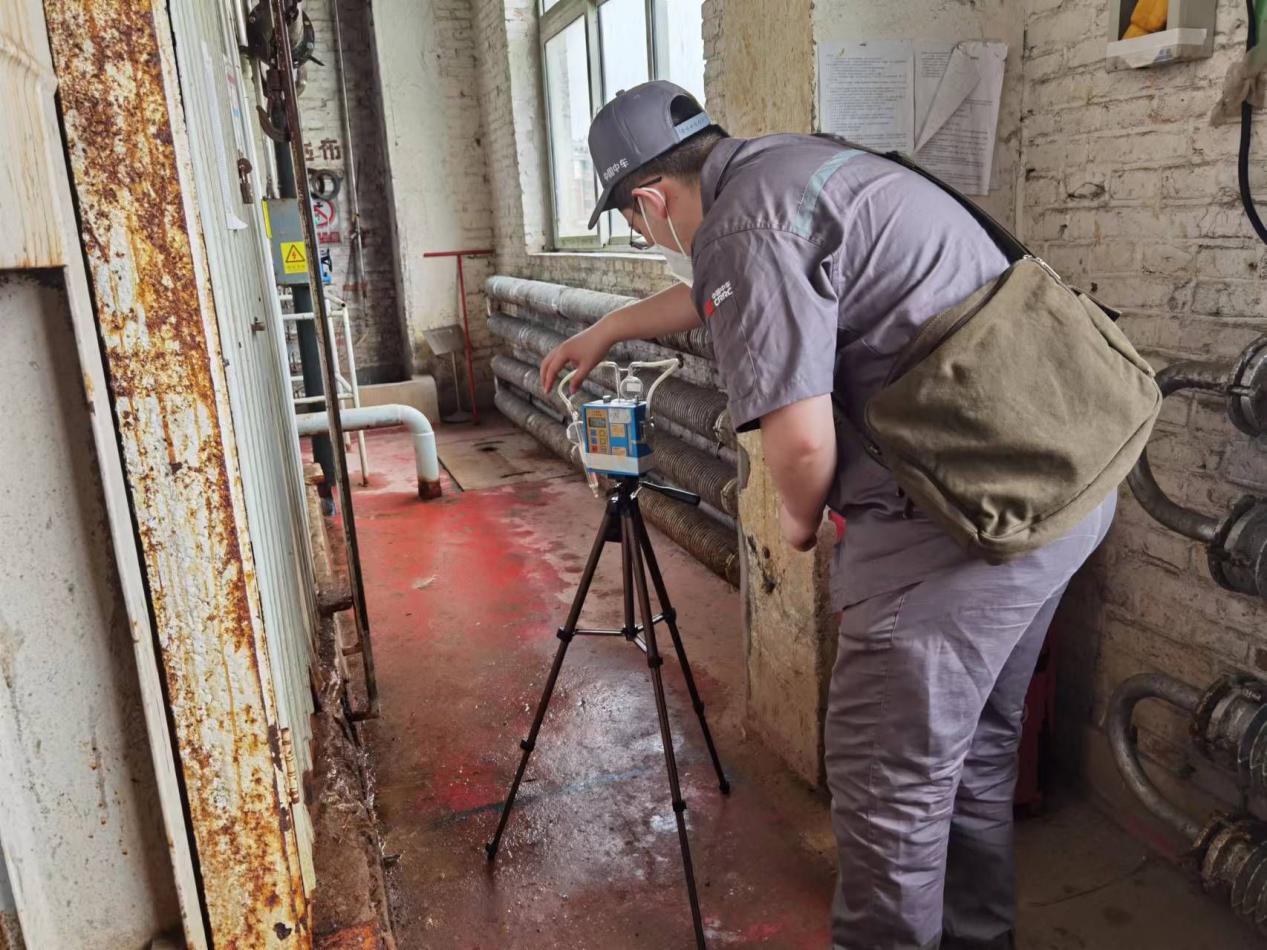 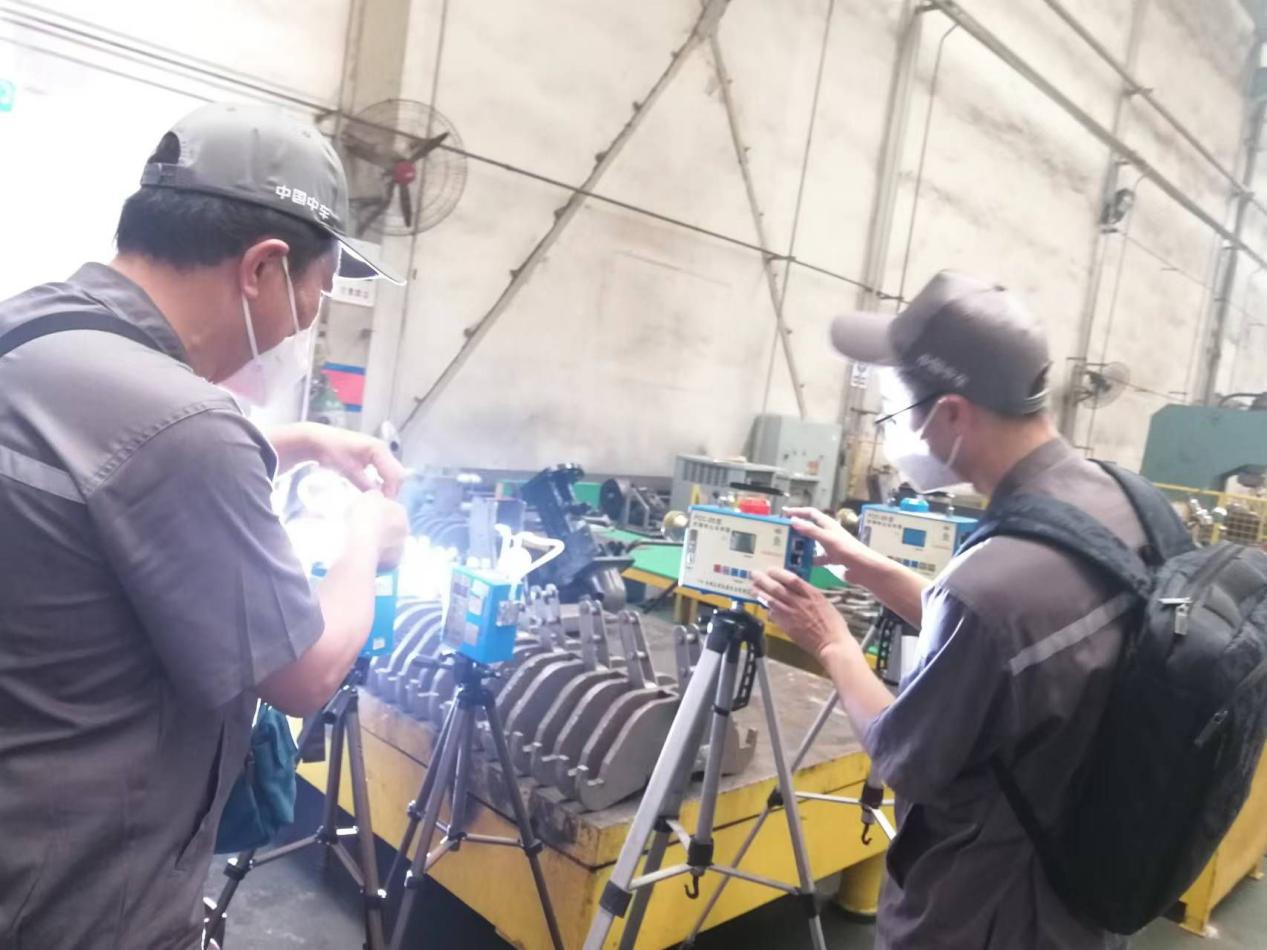 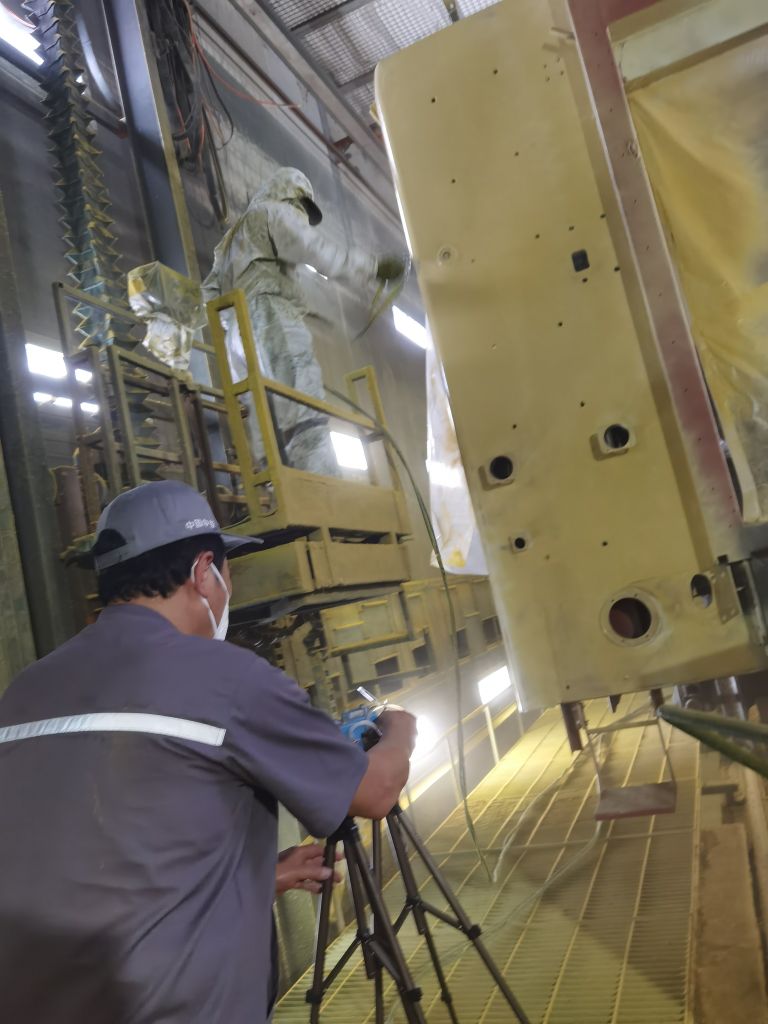 名称专业技术人员用人单位陪同人时间现场调查葛明庆、战雨奇艾晶2022.6.15-16现场采样葛明庆、孙丹丹、冷超、马宇宁、张园园、战雨奇、马贵阳、张松艾晶2022.6.21-27现场检测葛明庆、孙丹丹、冷超、马宇宁、张园园、战雨奇、马贵阳、张松艾晶2022.6.21-27出具报告时间--2022.7.29